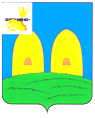 АДМИНИСТРАЦИЯ
ЕКИМОВИЧСКОГО СЕЛЬСКОГО ПОСЕЛЕНИЯ
РОСЛАВЛЬСКОГО РАЙОНА СМОЛЕНСКОЙ ОБЛАСТИПОСТАНОВЛЕНИЕот  01.11.2016 г.                                                                                                      № 259Об утверждении Положения о порядке увольнения лиц, замещающих муниципальные должности в Администрации  Екимовичского сельского поселения Рославльского района Смоленской области.          В целях соблюдения муниципальными служащими Администрации Екимовичского сельского поселения Рославльского района Смоленской области ограничений, запретов и требований о предотвращении или об урегулировании конфликта интересов и исполнения обязанностей, установленных Федеральным законом от 25 декабря 2008 года № 273-ФЗ «О противодействии коррупции»,Администрация Екимовичского сельского поселения                                        Рославльского района Смоленской областип о с т а н о в л я е т :1. Утвердить Положение о порядке увольнения лиц, замещающих муниципальные должности в администрации Екимовичского сельского поселения Рославльского района Смоленской области, в связи с утратой доверия.2. Настоящее постановление подлежит опубликовании. (обнародованию) и размещению на официальном сайте Администрации в официально-коммуникационной сети «Интернет».3. Контроль за исполнением настоящего постановления оставляю за собой.Глава муниципального образованияЕкимовичского сельского поселенияРославльского района Смоленской области                                        Н.А.ЛектороваУтверждено                                                                                                                                           постановлением Администрации                                                                                            Екимовичского сельского поселения                                                                                     Рославльского района Смоленской областиот  «01» ноября 2016г. №259ПОЛОЖЕНИЕо порядке увольнения лиц, замещающих муниципальные должности в Администрации Екимовичского сельского поселения Рославльского района Смоленской области (далее Астапковичское сельское поселение), в связи с утратой доверия.1.ОБЩЕЕ ПОЛОЖЕНИЯ  Настоящее положение разработано и принято в целях соблюдения муниципальными служащими Администрации Екимовичского сельского поселения ограничений, запретов и требований о предотвращении или об  урегулировании конфликта интересов и исполнения обязанностей, установленных Федеральным законом от 25 декабря 2008 года № 273-ФЗ «О противодействии коррупции».      Предотвращение или урегулирование конфликта интересов может состоять в изменении должностного или служебного положения муниципального  служащего, являющегося стороной конфликта интересов, вплоть до его отстранения от исполнения должностных (служебных) обязанностей в установленном порядке и (или) в его отказе от выгоды, явившейся причиной возникновения конфликта интересов.2. УСЛОВИЯ ПРИМЕНИМОСТИ  ПРЕКРАЩЕНИЯ  ТРУДОВОГО ДОГОВОРА ЗА УТРАТУ ДОВЕРИЯ        За несоблюдение муниципальным служащим ограничений и запретов, требований о  предотвращении или об урегулировании конфликта интересов и неисполнение обязанностей, установленных в целях противодействия коррупции Федеральным законом «О муниципальной службе в Российской Федерации», Федеральным законом от 25 декабря 2008 года № 273-ФЗ «О противодействии коррупции» и другими федеральными законами, налагаются взыскания, предусмотренные статьей 27 Федерального закона «О муниципальной службе в Российской Федерации».       Муниципальный служащий подлежит увольнению с муниципальной службы в связи с утратой доверия в случаях совершения правонарушений, установленных статьями 14.1,15,27 Федерального закона «О муниципальной службе в Российской Федерации».                                                                                                                                                               При применении взысканий, предусмотренных статьями 14.1,15 и 27 Федерального закона «О муниципальной службе в Российской Федерации», учитываются  характер совершенного муниципальным служащим коррупционного правонарушения, его тяжесть, обстоятельства, при которых оно совершено, соблюдение муниципальным служащим других ограничений и запретов, требований о предотвращении или об урегулировании конфликта интересов и исполнение им обязанностей, установленных в целях противодействия коррупции, а также предшествующие результаты исполнения муниципальным служащим своих должностных обязанностей.        Взыскания предусмотренные статьями 14.1,15 и 27 Федерального закона «О муниципальной службе в Российской Федерации», применяются в порядке и сроки, которые установлены Федеральным законом «О муниципальной службе в Российской Федерации», нормативными правовыми актами субъектов Российской Федерации и (или) муниципальными нормативными правовыми актами.           Муниципальные служащие (работники) Администрации Екимовичского сельского поселения обязаны соблюдать и иные запреты, ограничения, обязательства и правила служебного поведения, установленные Федеральными конституционными законами, федеральными законами, законами Смоленской области, муниципальными нормативными  правовыми актами для лиц, замещающих муниципальные должности, должности муниципальной службы в целях противодействия коррупции.3. ДЕЙСТВИЯ,  ПРИЗНАВАЕМЫЕ  ВИНОВНЫМИ        Муниципальные служащие (работники) Администрации Екимовичского сельского поселения, подлежат увольнению (освобождению от должности) в связи с утратой доверия в случае:1) непринятия мер по предотвращению и (или) урегулированию конфликта интересов, стороной которого они являются;2) не представления сведений о своих доходах, об имуществе и обязательствах имущественного характера, а также о доходах, об имуществе и обязательствах имущественного характера своих супруги (супруга) и несовершеннолетних детей либо представление заведомо недостоверных или неполных сведений;3) участия на платной основе в деятельности органа управления коммерческой организации, за исключением случаев, установленных федеральным законом;4) осуществления предпринимательской деятельности;5) вхождения в состав органов управления, попечительских или наблюдательных советов, иных органов иностранных некоммерческих неправительственных организаций и действующих на территории Российской Федерации их структурных подразделений, если иное не предусмотрено международным договором Российской Федерации или законодательством Российской Федерации.Лицо, замещающее муниципальную должность, которому стало известно о возникновении у подчиненного ему лица личной заинтересованности, которая приводит или может привести к конфликту интересов, подлежит увольнению (освобождению от должности) в связи с утратой  доверия также в случае непринятия им мер по предотвращению и (или) урегулированию конфликта интересов, стороной которого является подчиненное ему лицо.4.  ПОРЯДОК  РАСТОРЖЕНИЯ  ТРУДОВОГО  ДОГОВОРА В СВЯЗИ С УТРАТОЙ  ДОВЕРИЯ   Увольнение муниципального служащего (работника) администрации Екимовичского сельского поселения в связи с утратой доверия производится распоряжением Главы Администрации Екимовичского сельского сельского поселения Рославльского района Смоленской области на основании: 1) акта о результатах проверки, проведенной работником, ответственным за кадровую работу;2) рекомендации комиссии по соблюдению требований к служебному поведению муниципальных служащих и урегулированию конфликта интересов в случае, если акт о результатах проверки направлялся в комиссию;3)  объяснений муниципального служащего;4) иных материалов.       При решении вопроса об увольнении учитываются характер совершенного муниципальным служащим (работником) Администрации Екимовичского сельского поселения  коррупционного правонарушения, его тяжесть, обстоятельства, при которых оно совершено, соблюдение работником других ограничений и запретов, требований о предотвращении или об урегулировании конфликта интересов и исполнение им обязанностей, установленных в целях противодействия коррупции, а также предшествующие результаты исполнения муниципальным служащим (работником) Администрации Екимовичского сельского поселения своих должностных обязанностей.         Дисциплинарное взыскание в виде увольнения за утрату доверия применяется не позднее одного месяца со дня поступления информации о совершении муниципальным служащим (работником) Администрации Екимовичского сельского поселения коррупционного правонарушения, не считая периода временной нетрудоспособности муниципального служащего (работника) Администрации Екимовичского сельского поселения, пребывания его в отпуске, других случаев его отсутствия на муниципальной службе (работе) по уважительным причинам, а также времени проведения проверки и рассмотрения ее материалов комиссией по соблюдению требований к служебному поведению муниципальных служащих Администрации Екимовичского сельского поселения и урегулированию конфликта интересов.  При этом взыскание должно быть применено не позднее шести месяцев со дня поступления информации о совершении коррупционного правонарушения.       В акте о применении к муниципальному служащему (работнику) Администрации Екимовичского сельского поселения дисциплинарного взыскания в виде увольнения в случае совершения им коррупционного правонарушения в качестве основания применения взыскания указывается статья 41.8 или 41.9 Федерального закона от 21 ноября 2011 года № 329-ФЗ «О внесении изменений в отдельные законодательные акты Российской Федерации в связи с совершенствованием государственного управления в области противодействия коррупции».      Копия акта о применении к муниципальному служащему (работнику) Администрации Екимовичского сельского поселения взыскания с указанием коррупционного правонарушения и нормативных правовых актов, положения которых им нарушены, или об отказе в применении такого  взыскания с указанием мотивов вручается муниципальному служащему (работнику) под расписку в течение пяти дней со дня издания соответствующего акта.        Муниципальный служащий (работник) Администрации Екимовичского сельского поселения вправе обжаловать взыскание в письменной форме в установленном Законом порядке.